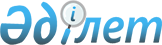 О внесении изменений в постановление акимата от 7 июня 2016 года № 303 "Об определении перечня должностей специалистов в области здравоохранения, социального обеспечения, образования, культуры, спорта, ветеринарии, являющихся гражданскими служащими и работающих в сельской местности"Постановление акимата Костанайского района Костанайской области от 15 июля 2020 года № 372. Зарегистрировано Департаментом юстиции Костанайской области 17 июля 2020 года № 9329
      В соответствии с Трудовым кодексом Республики Казахстан от 23 ноября 2015 года акимат Костанайского района ПОСТАНОВЛЯЕТ:
      1. Внести в постановление акимата "Об определении перечня должностей специалистов в области здравоохранения, социального обеспечения, образования, культуры, спорта, ветеринарии, являющихся гражданскими служащими и работающих в сельской местности" от 7 июня 2016 года № 303 (опубликовано 12 июля 2016 года в информационно-правовой системе "Әділет", зарегистрировано в Реестре государственной регистрации нормативных правовых актов под № 6506) следующие изменения:
      заголовок указанного постановления изложить в новой редакции:
      "Об определении перечня должностей специалистов в области здравоохранения, социального обеспечения, образования, культуры и спорта, являющихся гражданскими служащими и работающих в сельской местности";
      пункт 1 указанного постановления изложить в новой редакции:
      "1. Определить перечень должностей специалистов в области здравоохранения, социального обеспечения, образования, культуры и спорта, являющихся гражданскими служащими и работающих в сельской местности согласно приложению к настоящему постановлению.";
      приложение к указанному постановлению изложить в новой редакции, согласно приложению к настоящему постановлению.
      2. Государственному учреждению "Отдел экономики и финансов" акимата Костанайского района в установленном законодательством Республики Казахстан порядке обеспечить:
      1) государственную регистрацию настоящего постановления в территориальном органе юстиции;
      2) размещение настоящего постановления на интернет - ресурсе акимата Костанайского района после его официального опубликования.
      3. Контроль за исполнением настоящего постановления возложить на курирующего заместителя акима Костанайского района.
      4. Настоящее постановление вводится в действие по истечении десяти календарных дней после дня его первого официального опубликования. Перечень должностей специалистов в области здравоохранения, социального обеспечения, образования, культуры и спорта, являющихся гражданскими служащими и работающих в сельской местности
      1. Должности специалистов в области здравоохранения:
      1) врачи всех специальностей;
      2) акушер (ка);
      3) зубной врач (дантист);
      4) медицинская (ий) сестра (брат);
      5) лаборант (медицинский);
      6) специалист психолог;
      7) социальный работник;
      8) фельдшер.
      2. Должности специалистов в области социального обеспечения:
      1) социальный работник по уходу за престарелыми и инвалидами;
      2) социальный работник по уходу за детьми-инвалидами и инвалидами старше 18 лет с психоневрологическими заболеваниями.
      3. Должности специалистов в области образования:
      1) руководитель государственного учреждения и государственного казенного предприятия районного значения: малокомплектной школы, дошкольной организаций образования;
      2) заместитель руководителя государственного учреждения и государственного казенного предприятия районного значения: малокомплектной школы;
      3) преподаватель-организатор начальной военной подготовки;
      4) педагог-психолог организаций образования, реализующих общеобразовательные учебные программы начального, основного среднего и общего среднего образования, психолог;
      5) учителя всех специальностей организаций дошкольного, начального, основного среднего, общего среднего образования;
      6) методист (основных служб);
      7) вожатый;
      8) социальный педагог;
      9) учитель-логопед, логопед;
      10) руководитель (заведующий) библиотекой;
      11) библиотекарь;
      12) педагог дополнительного образования;
      13) воспитатель;
      14) медицинская (ий) сестра (брат);
      15) диетическая сестра;
      16) музыкальный руководитель (основных служб);
      17) инструктор по физкультуре (основных служб).
      4. Дожности специалистов в области культуры:
      1) хореограф;
      2) музыкальный руководитель;
      3) библиотекарь;
      4) культорганизатор (основных служб);
      5) аккомпаниатор;
      6) методист всех наименований (основных служб);
      7) учитель казахского языка.
      5. Должности специалистов в области спорта:
      1) руководитель государственного учреждения и государственного казенного предприятия районного значения;
      2) заместитель руководителя государственного учреждения и государственного казенного предприятия районного значения;
      3) медицинская(ий) сестра/брат (специализированная (ый));
      4) тренер-преподаватель;
      5) методист.
					© 2012. РГП на ПХВ «Институт законодательства и правовой информации Республики Казахстан» Министерства юстиции Республики Казахстан
				
      Аким Костанайского района

В. Радченко
Приложение
к постановлению акимата
от 15 июля 2020 года
№ 372Приложение
к постановлению акимата
от 7 июня 2016 года
№ 303